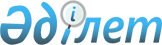 Солтүстік Қазақстан облысы Мағжан Жұмабаев ауданы мәслихатының 2020 жылғы 6 қаңтардағы № 35-2 "2020-2022 жылдарға арналған Мағжан Жұмабаев ауданы Аққайың ауылдық округінің бюджетін бекіту туралы" шешіміне өзгерістер мен толықтырулар енгізу туралыСолтүстік Қазақстан облысы Мағжан Жұмабаев ауданы мәслихатының 2020 жылғы 20 тамыздағы № 41-2 шешімі. Солтүстік Қазақстан облысының Әділет департаментінде 2020 жылғы 26 тамызда № 6496 болып тіркелді
      Қазақстан Республикасының 2008 жылғы 4 желтоқсандағы Бюджет кодексінің 106-бабының 4-тармағына, 109-1-бабына, Қазақстан Республикасының 2001 жылғы 23 қаңтардағы "Қазақстан Республикасындағы жергілікті мемлекеттік басқару және өзін-өзі басқару туралы" Заңының 6-бабының 2-7-тармағына сәйкес, Солтүстік Қазақстан облысы Мағжан Жұмабаев ауданының мәслихаты ШЕШІМ ҚАБЫЛДАДЫ:
      1. "2020-2022 жылдарға арналған Мағжан Жұмабаев ауданы Аққайың ауылдық округінің бюджетін бекіту туралы" Солтүстік Қазақстан облысы Мағжан Жұмабаев ауданы мәслихатының 2020 жылғы 6 қаңтардағы № 35-2 шешіміне (2020 жылғы 23 қаңтарда Қазақстан Республикасы нормативтік құқықтық актілерінің электрондық түрдегі эталондық бақылау банкінде жарияланған, Нормативтік құқықтық актілерді мемлекеттік тіркеу тізілімінде № 5961 болып тіркелген) келесі өзгерістер мен толықтырулар енгізілсін:
      1-тармақ жаңа редакцияда баяндалсын:
       "1. 2020-2022 жылдарға арналған Мағжан Жұмабаев ауданы Аққайың ауылдық округінің бюджеті тиісінше осы шешімге 1, 2 және 3-қосымшаларға сәйкес, оның ішінде 2020 жылға келесі көлемдерде бекітілсін:
      1) кірістер – 48 492,0 мың теңге:
      салықтық түсімдер – 2 863,0 мың теңге;
      салықтық емес түсімдер – 0,0 мың теңге;
      негізгі капиталды сатудан түсетін түсімдер – 0,0 мың теңге;
      трансферттер түсімі – 45 629,0 мың теңге;
      2) шығындар – 48 492,0 мың теңге;
      3) таза бюджеттік кредиттеу – 7 000,0 мың теңге;
      бюджеттік кредиттер – 7 000,0 мың теңге;
      бюджеттік кредиттерді өтеу – 0,0 мың теңге;
      4) қаржы активтерімен операциялар бойынша сальдо – 0,0 мың теңге:
      қаржы активтерін сатып алу – 0,0 мың теңге;
      мемлекеттің қаржы активтерін сатудан түсетін түсімдер – 0,0 мың теңге;
      5) бюджет тапшылығы (профициті) – -7 000,0 мың теңге;
      6) бюджет тапшылығын қаржыландыру (профицитін пайдалану) – 7 000,0 мың теңге;
      қарыздар түсімі – 7 000,0 мың теңге;
      қарыздарды өтеу – 0,0 мың теңге;
      бюджет қаражатының пайдаланылатын қалдықтары – 0,0 мың теңге.";
      келесі мазмұндағы 4-2-тармақпен толықтырылсын:
       "4-2. 2020 жылға арналған Аққайың ауылдық округінің бюджетінде Жұмыспен қамту жол картасы бағдарламасы шеңберінде ішкі қарыздар есебінен шығыстар ескерілсін: 
      1) Хлебороб ауылындағы су ажыратқыш жүйелерін ағымдағы жөндеуге;
      2) Хлебороб ауылындағы көше жарығын ағымдағы жөндеуге.";
      5-тармақ келесі мазмұндағы 7), 8) тармақшалармен толықтырылсын:
       "7) Аққайың ауылдық округі әкімдігіне ғимарат сатып алуға;
      8) Аққайың ауылдық округінің көше жарығын ағымдағы жөндеуге.";
      көрсетілген шешімнің 1-қосымшасы осы шешімнің қосымшасына сәйкес жаңа редакцияда баяндалсын.
      2. Осы шешім 2020 жылғы 1 қаңтардан бастап қолданысқа енгізіледі. Мағжан Жұмабаев ауданы Аққайың ауылдық округінің 2020 жылға арналған бюджеті
					© 2012. Қазақстан Республикасы Әділет министрлігінің «Қазақстан Республикасының Заңнама және құқықтық ақпарат институты» ШЖҚ РМК
				
      Мағжан Жұмабаев ауданы

      мәслихаты сессиясының төрағасы 

Г.Сагандыкова

      Мағжан Жұмабаев ауданы

      мәслихатының хатшысы 

Т.Абильмажинов
Солтүстік Қазақстан облысыМағжан Жұмабаевауданы мәслихатының2020 жылғы 20 тамызы№ 41-2 шешімінеқосымшаСолтүстік Қазақстан облысыМағжан Жұмабаевауданы мәслихатының2020 жылғы 6 қаңтардағы№ 35-2 шешіміне1-қосымша 
Санаты
Сыныбы
Кіші сыныбы
Атауы
Сомасы мың теңге 
Кірістер
48 492,0
1
Салықтық түсімдер
2 863,0
01
Табыс салығы 
0,0
2
Жеке табыс салығы 
0,0
04
Меншікке салынатын салықтар
2 863,0
1
Мүлікке салынатын салықтар
22,0
3
Жер салығы
356,0
4
Көлiк құралдарына салынатын салық
2 485,0
2
Салықтық емес түсiмдер
0,0
3
Негізгі капиталды сатудан түсетін түсімдер
0,0
4
Трансферттер түсімі
45 629,0
02
Мемлекеттiк басқарудың жоғары тұрған органдарынан түсетiн трансферттер
45 629,0
3
Аудандардың (облыстық маңызы бар қаланың) бюджетінен трансферттер
45 629,0
Функционалдық топ
Функционалдық топ
Функционалдық топ
Функционалдық топ
Сомасы мың теңге 
Бюджеттік бағдарламалардың әкімшісі
Бюджеттік бағдарламалардың әкімшісі
Бюджеттік бағдарламалардың әкімшісі
Сомасы мың теңге 
 Бағдарлама
 Бағдарлама
Сомасы мың теңге 
Атауы
Сомасы мың теңге 
Шығындар
48 492,0
01
Жалпы сипаттағы мемлекеттік қызметтер
20 036,0
124
Аудандық маңызы бар қала, ауыл, кент, ауылдық округ әкімінің аппараты
20 036,0
001
Аудандық маңызы бар қала, ауыл, кент, ауылдық округ әкімінің қызметін қамтамасыз ету жөніндегі қызметтер
20 036,0
04
Білім беру
1 793,0
124
Аудандық маңызы бар қала, ауыл, кент, ауылдық округ әкімінің аппараты
1 793,0
005
Ауылдық жерлерде оқушыларды жақын жердегі мектепке дейін тегін алып баруды және одан алып қайтуды ұйымдастыру
1 793,0
07
Тұрғын үй-коммуналдық шаруашылық
13 215,0
124
Аудандық маңызы бар қала, ауыл, кент, ауылдық округ әкімінің аппараты
13 215,0
008
Елді мекендердегі көшелерді жарықтандыру
6 700,0
011
Елді мекендерді абаттандыру мен көгалдандыру
2 515,0
014
Елді мекендерді сумен жабдықтауды ұйымдастыру
4 000,0
08
Мәдениет, спорт, туризм және ақпараттық кеңістік
1 768,0
124
Аудандық маңызы бар қала, ауыл, кент, ауылдық округ әкімінің аппараты
1 768,0
006
Жергілікті деңгейде мәдени-демалыс жұмыстарын қолдау
1 768,0
12
Көлiк және коммуникация
10 800,0
124
Аудандық маңызы бар қала, ауыл, кент, ауылдық округ әкімінің аппараты
10 800,0
013
Аудандық маңызы бар қалаларда, ауылдарда, кенттерде, ауылдық округтерде автомобиль жолдарының жұмыс істеуін қамтамасыз ету
10 800,0
13
Басқалар
800,0
124
Аудандық маңызы бар қала, ауыл, кент, ауылдық округ әкімінің аппараты
800,0
040
Өңірлерді дамытудың 2025 жылға дейінгі мемлекеттік бағдарламасы шеңберінде өңірлерді экономикалық дамытуға жәрдемдесу бойынша шараларды іске асыруға ауылдық елді мекендерді жайластыруды шешуге арналған іс-шараларды іске асыру
800,0
Таза бюджеттік кредиттеу
7 000,0
Функционалдық топ
Функционалдық топ
Функционалдық топ
Функционалдық топ
Сомасы мың теңге
Бюджеттік бағдарламалардың әкімшісі
Бюджеттік бағдарламалардың әкімшісі
Бюджеттік бағдарламалардың әкімшісі
Сомасы мың теңге
Бағдарлама
Бағдарлама
Сомасы мың теңге
Атауы
Сомасы мың теңге
Бюджеттік кредиттер
7 000,0
07
Тұрғын үй-коммуналдық шаруашылық
7 000,0
124
Аудандық маңызы бар қала, ауыл, кент, ауылдық округ әкімінің аппараты
7 000,0
008
Елді мекендердегі көшелерді жарықтандыру
1 500,0
014
Елді мекендерді сумен жабдықтауды ұйымдастыру
5 000,0
05
Бюджеттік кредиттерді өтеу
0,0
Қаржы активтерімен операциялар бойынша сальдо
0,0
Қаржы активтерін сатып алу
0,0
06
Мемлекеттің қаржы активтерін сатудан түсетін түсімдер
0,0
Бюджет тапшылығы (профициті)
-7 000,0
Бюджет тапшылығын қаржыландыру (профицитін пайдалану)
7 000,0
07
Қарыздар түсімі
7 000,0
Функционалдық топ
Функционалдық топ
Функционалдық топ
Функционалдық топ
Сомасы мың теңге
Бюджеттік бағдарламалардың әкімшісі
Бюджеттік бағдарламалардың әкімшісі
Бюджеттік бағдарламалардың әкімшісі
Сомасы мың теңге
Бағдарлама
Бағдарлама
Сомасы мың теңге
Атауы
Сомасы мың теңге
 16
Қарыздарды өтеу
0,0
Санаты
Сыныбы
Кіші сыныбы
Атауы
Сомасы мың теңге 
08
Бюджет қаражатының пайдаланылатын қалдықтары
0,0
01
Бюджет қаражаты қалдықтары
0,0
1
Бюджет қаражатының бос қалдықтары
0,0